向抚顺市工业和信息化局申请政府信息“特快专递”字样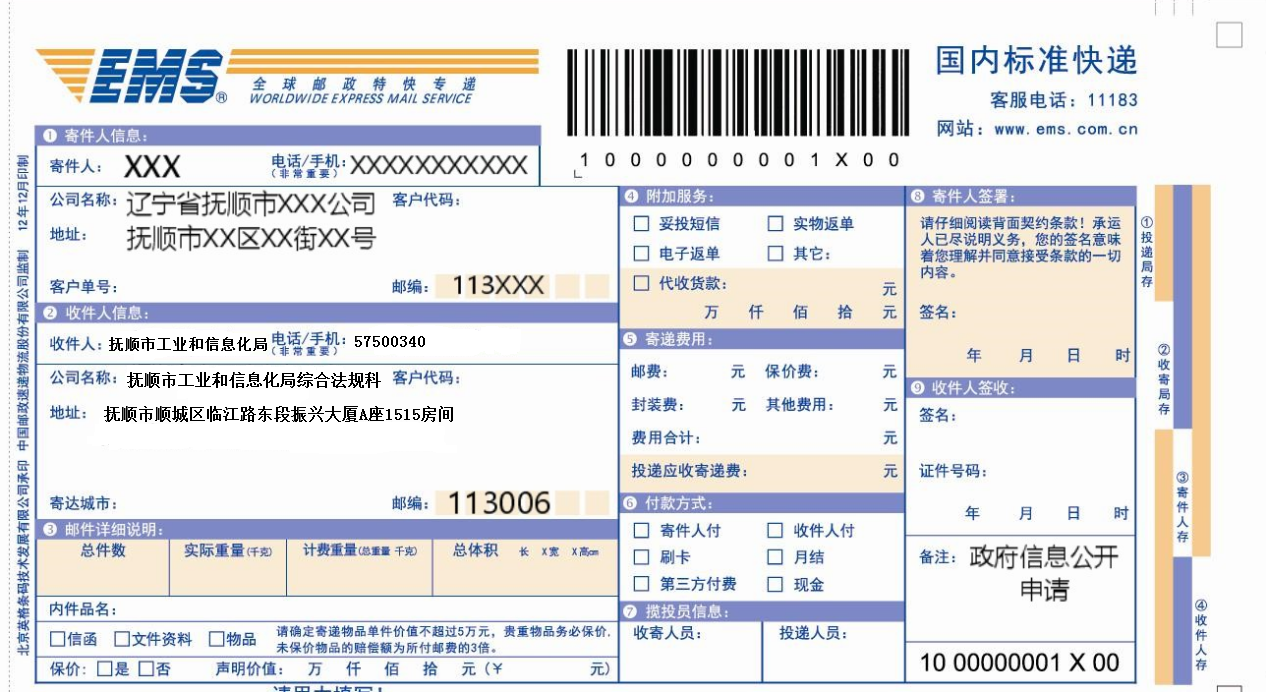 